__________________________________________________________________                    ҠАРАР                                                          ПОСТАНОВЛЕНИЕ          30 апрель 2021 йыл                     № 40                  30 апреля 2021 годаОб утверждении Порядка учета бюджетных и денежных обязательств получателей средств бюджета сельского поселения Камеевский сельсовет муниципального района Мишкинский район Республики Башкортостан В соответствии со статьей 220.1 Бюджетного кодекса Российской Федерации, руководствуясь пунктом 5.3 Положения о Финансовом управлении Администрации муниципального района Мишкинский район Республики Башкортостан, утвержденного Решением Совета муниципального района Мишкинский район Республики Башкортостан от 26 мая 2014 года № 278, с изменениями от 27 ноября 2014г № 302, от 28 июля 2016г № 566, Администрация сельского поселения Камеевский сельсовет муниципального района Мишкинский район Республики Башкортостан, п о с т а н о в л я е т:1. Утвердить Порядок учета бюджетных и денежных обязательств получателей средств бюджета сельского поселения Камеевский сельсовет муниципального района Мишкинский район Республики Башкортостан (Приложение).2. Признать утратившим силу постановление Администрации сельского поселения Камеевский сельсовет муниципального района Мишкинский район Республики Башкортостан от 17.02.2011 г. № 17 «Об утверждении Порядка учета бюджетных обязательств получателей денежных средств».3. Настоящий приказ вступает в силу с 1 января 2021 года.4. Контроль за исполнением настоящего распоряжения оставляю за собой. Глава сельского поселенияКамеевский сельсовет                                                           Г.А.Байдимиров  Башкортостан РеспубликаhыМишкә районымуниципаль районынынКәмәй аулы советыАуыл биләмәhеХәкимиәте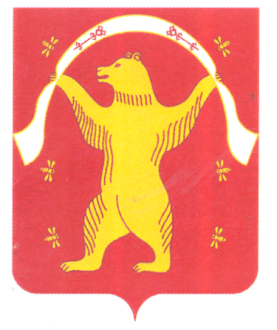 АдминистрацияСельского поселения Камеевский сельсоветмуниципального районаМишкинский районРеспублика Башкортостан